ФОРМИРОВАНИЕ ФУНКЦИОНАЛЬНОЙ ГРАМОТНОСТИ ОБУЧАЮЩИХСЯ НА ЗАНЯТИЯХ КУРСА ОСНОВЫ ДУХОВНО-НРАВСТВЕННОЙ КУЛЬТУРЫ НАРОДОВ РОССИИЛукьянова О.П., учитель музыки, ОРКСЭООШ № 9г.КанскаВВЕДЕНИЕСовременные процессы развития общества выдвигают к сфере образования  ряд новых требований и задач. Одна из важнейших задач современной школы – воспитание и обучение функционально - грамотных людей. В этом плане высокий уровень сформированности функциональной грамотности у обучающихся предполагает способность эффективно функционировать в обществе, способность к самоопределению, самосовершенствованию, самореализации. Следовательно, обществу необходим человек функционально грамотный, умеющий работать на результат, способный к определенным, социально значимым достижениям.В данной работе я хочу представить собственный опыт деятельности в  направлении функциональная грамотность, поскольку он является системным и приносит положительные результаты. На протяжении многих лет веду курс Основы религиозных культур и светской этики (сейчас это предмет Основы духовно-нравственной культуры народов России (далее ОДНКНР)) для 4-8 классов. После знакомства с курсом предлагаю обучающимся познакомиться со схемой в данном или упрощённом варианте для 4, 5 классовВместе, мы стараемся ответить на вопросы: что такое функциональная грамотность? Как она нам пригодиться на разных предметах и в жизни?Каким образом мы можем формировать функциональную грамотность на уроках?Мне очень помогает проектная деятельность. Проект может «задумываться» учителем в одном направлении, а ученикам он станет интересен в другом «ключе». И тогда задача учителя не настоять на своём, а стать партнёром, направляющим и координирующим работу.Каждый проект, как и каждый класс, имеет свою особенность, свою тему и рефлексию, которая подходит для данного класса.Цель, задачи, ожидаемый результат.Цель моей работы заключается в обеспечении развития у обучающихся способностей к познанию, творческому использованию полученных знаний в любой учебной и жизненной ситуации, готовности к саморазвитию  посредством развития функциональной грамотности.Задачи1. Изучать опыт коллег по  отечественной и международной практике развития функциональной грамотности школьников.2. создать условия для реализации навыков обучающихся по развитию функциональной грамотности через системно-деятельностный подход в обучении.3. Развивать систему оценки и мониторинга качества образования школьников в рамках своего предметаОжидаемый результат:формирование метапредметных учебных действий, способствующих установлению межпредметных связей и применения их в различных ситуациях.Функциональная грамотность как результат обучения формируется посредством каждого школьного предмета. Инструментарием развития функциональной грамотности школьников, а также проверки их сформированности являются задания творческого характера (задания исследовательского, занимательного характера, задания с экономическим, историческим содержанием, практикоориентированные задания и др.).Функциональная грамотность – полностью явление метапредметное, и поэтому она формируется при изучении всех школьных дисциплин и поэтому имеет разнообразные формы проявления. Практическая работаЗа время использования проектной деятельности на занятиях обучающимися создано более 20 краткосрочных и среднесрочных проектов, направленных на изучение тем учебника, их расширение и углубление. Считаю, что работа в проекте помогает создавать ситуацию успеха практически для каждого ученика в классе. При работе над проектами пользуюсь несколькими правилами, которые, дают положительные результаты, ведь если создать для каждого ребенка ситуацию, в которой он имеет возможность достичь успеха, то можно считать, что учитель достиг своей главной задачи – воспитать всесторонне развитого любознательного и успешного человека, который умеет ставить для себя задачи и выполнять их самостоятельно.Большинство обучающихся класса, за время работы над проектом, учатся- ставить цель и организовывать ее достижение, уметь пояснить свою цель;- организовывать планирование, анализ, рефлексию, самооценку своей учебно-познавательной деятельности;- задавать вопросы к используемым фактам, отыскивать причины явлений, обозначать свое понимание или непонимание по отношению к изучаемой проблеме;-  работать с инструкциями, формулировать выводы;-выступать устно и письменно с использованием компьютерных средств и технологий, (создавать презентации в 4 классе). Доказательством того, что функциональная грамотность явление метапредметное , может служить любой проект курса ОДНКНР, для защиты которого подбирается материал, дополняющий учебник: фотографии и иллюстрации; отрывки литературных произведений и поэзия; музыкальные произведения (авторские или народные); указывается место расположения объекта.Для всех команд создаётся единый план рассказа, который обязательно содержит пункт для самостоятельного поиска и изучения.При защите  каждого проекта продумывается способ  рефлексии, который будет не просто серией вопросов, а логическим завершением  занятияВо время презентации проектов каждый раз даю таблицу для сравнительного анализа, что помогает создать рабочую обстановку и формирует умение слушать других, выбирать нужное и анализировать.ЗАКЛЮЧЕНИЕ«Учебно-познавательные компетенции – это совокупность компетенций ученика в сфере самостоятельной познавательной деятельности, включающей элементы логической, методологической, общеучебной деятельности соотнесенной с реальными познаваемыми объектами» (А.В.Хуторской).Считаю, что проектная деятельность, которая выходит за рамки урока или занятия, помогает объединить знания из разных предметных областей и применить их в новых условиях. Это является бесспорным доказательством того, что обучающимся сегодня нужно учиться самоуправляемой деятельности по решению личностно-значимых и социально-актуальных реальных познавательных проблем, во время решения, которых они смогут овладеть необходимыми знаниями и умениями по добыванию, переработке и применению информации.Таким образом, поставленная цель, в большинстве случаев, достигнута. Библиографический список1.Хуторской А.В. Системно-деятельностный подход в обучении: Научно-методическое пособие. — М.: Издательство «Эйдос»; Издательство Института образования человека, 2012. — 63 с. : ил. (Серия «Новые стандарты»).2. Компетенции в образовании: опыт проектирования: сб. науч. тр. / под ред. А.В.Хуторского. – М.: Научно-внедренческое предприятие «ИНЭК», 2007. - 327 с.3. Хуторской А.В. Метапредметный урок: Методическое пособие.— М. : Издательство «Эйдос»; Издательство Института образования человека, 2016. — 74 с. (Серия «Современный урок»).Приложение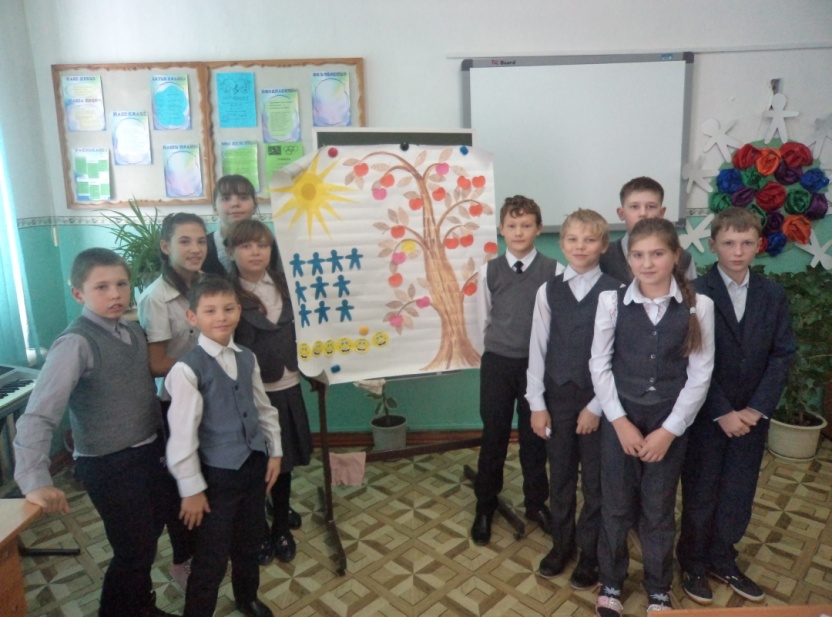 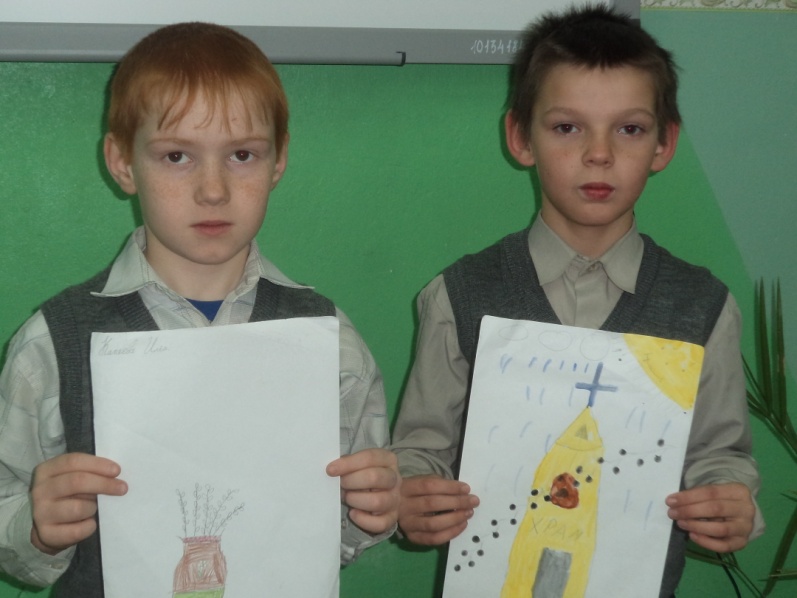 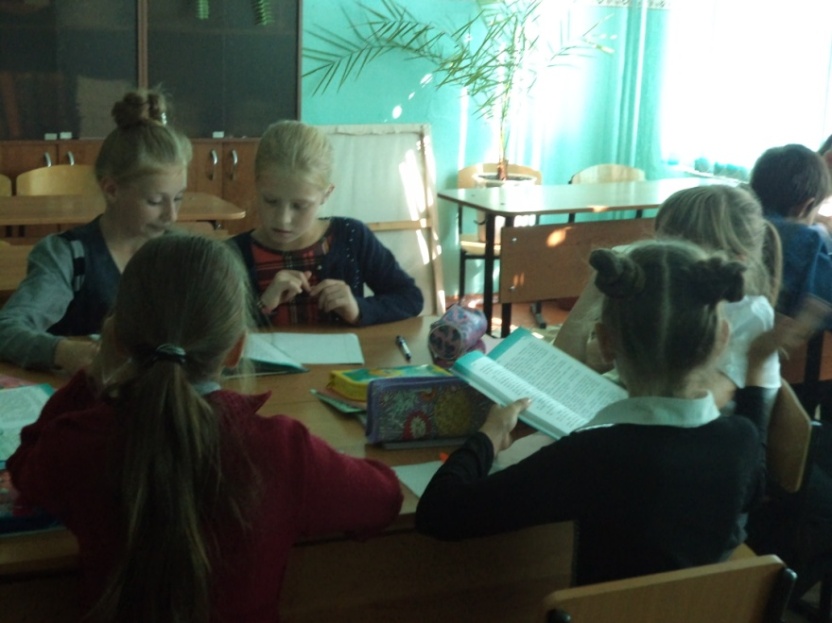 